Diocese of Scranton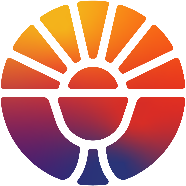 National Eucharistic Revival—Parish PhaseSample Intercessions for the Universal PrayerConsider including one of the intercessions below in the Universal Prayer each weekend during the Parish Phase of the National Eucharistic Revival:That as Catholics in the United States take part in the National Eucharistic Revival, we may be mindful of the Lord’s care and generosity and become what we receive—the very Body of Christ acting in the world today, let us pray to the Lord.That all members of the Church may all come to a deeper understanding and appreciation of the Sacrament of the Lord’s Body and Blood truly present to us on this sacred altar, let us pray to the Lord.  For all those who suffer in any way—the poor, the sick, the addicted, those marginalized or rejected—that they may find the grace and healing they need in the sacrament of the Eucharist, let us pray to the Lord.  That during this time of Eucharistic Revival, Catholics in the United States may work towards the unity for which the Lord Jesus prayed, let us pray to the Lord.For this community of faith, may we not hoard what we receive in the Eucharist but may we become the living presence of Christ by pouring out our lives more generously in service to God and our neighbor, let us pray to the Lord. That during this National Eucharistic Revival, we may develop an overwhelming sense of gratitude for all of the blessings we have received from God, and along with the Lord’s Body and Blood, offer ourselves as a sacrifice acceptable to the Father, let us pray to the Lord.  For those who have left the Church, that during this time of Eucharistic Revival they may hear the Lord Jesus calling them back to the fold and inviting them to share once again in this sacrament of our unity, let us pray to the Lord.  That during this time of renewal and reflection on the Eucharist, all Catholics in our nation may encounter the Lord Jesus more deeply through this great sacrament, let us pray to Lord.  That we may offer ourselves wholeheartedly to the Lord in this celebration of the Eucharist, and that our souls may be refreshed through his Body and Blood made present on this altar, let us pray to the Lord.  For a return to the Sacrament of Reconciliation, that God’s people may approach Holy Communion free of sin and prepared to receive Christ with humble and contrite hearts, let us pray to the Lord.  That this period of the National Eucharistic Revival may inspire all Catholic Christians to offer their lives as a living sacrifice of praise to God and in service to all, let us pray to the Lord.  For our brothers and sisters who suffer, that through this Eucharistic Revival, Jesus may be their source of healing and strength, let us pray to the Lord.For this community of faith, that during this parish phase of the National Eucharistic Revival, we may meditate more deeply of the mystery of God’s love for us made present in the Sacrament of the Body and Blood of Christ, let us pray to the Lord.  That more Catholics may encounter and come to believe in the Real Presence of Jesus in the Holy Eucharist, let us pray to the Lord.That through our participation in the Eucharist and our lives of faithful service, we may proclaim to the world the self-emptying love of God manifested in the Paschal Mystery of Christ, let us pray to the Lord. That during this National Eucharistic Revival, all Catholics in our country may develop a greater appreciation of the Mass and offer sacrifice to God with sincere hearts, let us pray to the Lord.   That we may come to a renewed awareness of the Lord Jesus who feeds our souls in the sacrament of the Eucharist, and in turn show the same love in our relationships with one another, let us pray to the Lord.  For the Church, may she foster a greater love and devotion to the presence of Jesus in the Eucharist, and may she become that living presence to a world in need of God’s love, let us pray to the Lord.That this National Eucharist Revival may lead all Catholics to a renewal of faith, an appreciation of Church teaching, and joy in living the Christian way of life, let us pray to the Lord. For those who have not yet encountered Christ, that through our participation in the National Eucharistic Revival, they may be drawn to the great mystery of this sacrament as well as the love we share as disciples of the Lord Jesus, let us pray to the Lord.  